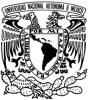 UNIVERSIDAD NACIONAL AUTÓNOMA DE MÉXICO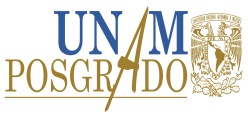 PROGRAMA DE MAESTRIA Y DOCTORADO EN  ESTUDIOS MESOAMERICANOSFACULTAD DE FILOSOFÍA Y LETRASINSTITUTO DE INVESTIGACIONES FILOLÓGICASPrograma de actividad académicaUNIVERSIDAD NACIONAL AUTÓNOMA DE MÉXICOPROGRAMA DE MAESTRIA Y DOCTORADO EN  ESTUDIOS MESOAMERICANOSFACULTAD DE FILOSOFÍA Y LETRASINSTITUTO DE INVESTIGACIONES FILOLÓGICASPrograma de actividad académicaUNIVERSIDAD NACIONAL AUTÓNOMA DE MÉXICOPROGRAMA DE MAESTRIA Y DOCTORADO EN  ESTUDIOS MESOAMERICANOSFACULTAD DE FILOSOFÍA Y LETRASINSTITUTO DE INVESTIGACIONES FILOLÓGICASPrograma de actividad académicaUNIVERSIDAD NACIONAL AUTÓNOMA DE MÉXICOPROGRAMA DE MAESTRIA Y DOCTORADO EN  ESTUDIOS MESOAMERICANOSFACULTAD DE FILOSOFÍA Y LETRASINSTITUTO DE INVESTIGACIONES FILOLÓGICASPrograma de actividad académicaUNIVERSIDAD NACIONAL AUTÓNOMA DE MÉXICOPROGRAMA DE MAESTRIA Y DOCTORADO EN  ESTUDIOS MESOAMERICANOSFACULTAD DE FILOSOFÍA Y LETRASINSTITUTO DE INVESTIGACIONES FILOLÓGICASPrograma de actividad académicaUNIVERSIDAD NACIONAL AUTÓNOMA DE MÉXICOPROGRAMA DE MAESTRIA Y DOCTORADO EN  ESTUDIOS MESOAMERICANOSFACULTAD DE FILOSOFÍA Y LETRASINSTITUTO DE INVESTIGACIONES FILOLÓGICASPrograma de actividad académicaUNIVERSIDAD NACIONAL AUTÓNOMA DE MÉXICOPROGRAMA DE MAESTRIA Y DOCTORADO EN  ESTUDIOS MESOAMERICANOSFACULTAD DE FILOSOFÍA Y LETRASINSTITUTO DE INVESTIGACIONES FILOLÓGICASPrograma de actividad académicaDenominación: Seminario Monográfico – Códices Mesoamericanos IDenominación: Seminario Monográfico – Códices Mesoamericanos IDenominación: Seminario Monográfico – Códices Mesoamericanos IDenominación: Seminario Monográfico – Códices Mesoamericanos IDenominación: Seminario Monográfico – Códices Mesoamericanos IDenominación: Seminario Monográfico – Códices Mesoamericanos IDenominación: Seminario Monográfico – Códices Mesoamericanos IClave: 67876Semestre:2019-ICampo de conocimiento: Estudios MesoamericanosCampo de conocimiento: Estudios MesoamericanosCampo de conocimiento: Estudios MesoamericanosCampo de conocimiento: Estudios MesoamericanosNo. de créditos: 4 Carácter: Obligatoria (  ) Optativa ( X )    de elección  ( X )Carácter: Obligatoria (  ) Optativa ( X )    de elección  ( X )Carácter: Obligatoria (  ) Optativa ( X )    de elección  ( X )HorasHorasHoras por semana: Horas al semestreTipo: Seminario monográficoTipo: Seminario monográficoTipo: Seminario monográficoTeoría:Práctica:232Tipo: Seminario monográficoTipo: Seminario monográficoTipo: Seminario monográfico239232Modalidad: presencialModalidad: presencialModalidad: presencialDuración del programa: SemestralDuración del programa: SemestralDuración del programa: SemestralDuración del programa: SemestralSeriación:       No (  )         Si (  )         Obligatoria (     )      Indicativa ( X )Actividad académica subsecuente: Seminario Monográfico – Códices Mesoamericanos IIActividad académica antecedente: ---Objetivos generales: Al término del curso, el estudianteValorará a los códices mesoamericanos como patrimonio cultural y memoria del mundo.  Objetivos específicos: Aplicará la metodología de la codicología a los manuscritos mesoamericanos de tradición indígena.Identificará los distintos tipos de códices, de acuerdo con su época de elaboración, tradición cultural y contenido. Distinguirá el contenido cartográfico de los codices.Comparará los códices procedentes de diversas regiones.Analizará los trabajos sobre los códices realizados por investigadores modernos, sobre codices cartográficosEmpleará los códices como una fuente fundamental para el conocimiento mesoamericano. Índice temáticoÍndice temáticoÍndice temáticoÍndice temáticoÍndice temáticoUnidadTema HorasHorasHorasUnidadTema TeóricasTeóricasPrácticasICódices mesoamericanosIIClasificación de los códicesIIICódices CartográficosIVCódices CartográficosTotal de horasTotal de horas323232Contenido TemáticoContenido TemáticoUnidadTema y subtemasIcódices mesoamericanos. Conceptos, convenciones, escrituras y glifos.IIClasificación de los códices mesoamericanos. Soportes, formatos, y contenidos. IIICódices cartográficos Tradiciones de origen: Centro de México, Oaxaca, Puebla y Guerrero, Tabasco, Yucatán y Guatemala.IVCódices cartográficosLa Pintura de Teozacoalco y el Lienzo de ZacatepecBibliografía básica: Aguilera, Ma. del Carmen, Códices de México, México, CONACYT, 2001, 305 p.Alcina Franch, José, Códices mexicanos, Madrid, MAPFRE, 1992.Gutiérrez Solana, Nelly, Códices de México. Historia e interpretación de los grandes libros pintados prehispánicos, México, 1992, Panorama.León Portilla, Miguel, Códices Los antiguos libros del nuevo mundo. Aguilar, México, 2003Bibliografía básica: Aguilera, Ma. del Carmen, Códices de México, México, CONACYT, 2001, 305 p.Alcina Franch, José, Códices mexicanos, Madrid, MAPFRE, 1992.Gutiérrez Solana, Nelly, Códices de México. Historia e interpretación de los grandes libros pintados prehispánicos, México, 1992, Panorama.León Portilla, Miguel, Códices Los antiguos libros del nuevo mundo. Aguilar, México, 2003Bibliografía complementaria: Galarza, Joaquín, Amatl, Amoxtli: el papel, el libro: los códices mesoamericanos: una guía para la introducción al estudio del material pictórico indígena, México, Tava, 1992Glass, John B., y Robertson, Donald, “A Census of Middle American Pictorial Manuscripts”, Handbook of Middle American Indians, vol. 14, Texas University Press, Austin 1975, págs. 81-252.Wiki Filología.http://132.248.101.214/wikfil/index.php/PortadaBibliografía complementaria: Galarza, Joaquín, Amatl, Amoxtli: el papel, el libro: los códices mesoamericanos: una guía para la introducción al estudio del material pictórico indígena, México, Tava, 1992Glass, John B., y Robertson, Donald, “A Census of Middle American Pictorial Manuscripts”, Handbook of Middle American Indians, vol. 14, Texas University Press, Austin 1975, págs. 81-252.Wiki Filología.http://132.248.101.214/wikfil/index.php/PortadaSugerencias didácticasExposición oral		               ( X)Exposición audiovisual	               (X )Ejercicios dentro de clase	               ( X)Ejercicios fuera del aula	               (X )Seminarios		               (X )Lecturas obligatorias	                                 (X )Trabajo de investigación	               ( X)Prácticas de taller o laboratorio                  ( )Prácticas de campo	                                (  )Otras: ____________________                (  )Mecanismos de evaluación del aprendizaje de los alumnos: Exámenes parciales		                   (  )Examen final escrito		                   (X )Trabajos y tareas fuera del aula	                   (X )Exposición de seminarios por los alumnos    ( X )Participación en clase	                                    (X )Asistencia	                                                      ( X)Seminario                                                       (  )Otras:                                                              (  )